Proszę przeczytać temat : Przemysł i usługi we Francji (106 - 111), a następnie wykonać zadania z karty pracy. Kartę pracy proszę wkleić do zeszytu lekcyjnego. 1. Wymień czynniki które wpłynęły na rozwój nowoczesnego przemysłu we Francji.2. Wpisz we właściwych miejscach tabeli nazwy francuskich firm oraz przykłady wytwarzanych przez 
nie produktów.3. Wstaw znak X obok zdań zawierających prawdziwe informacje. Skorzystaj z wykresów 
zamieszczonych w podręczniku na stronach 108 i 110.W strukturze produkcji przemysłowej we Francji najmniejszy udział ma produkcja artykułów spożywczych i napojów.Produkcja energii elektrycznej stanowi ponad ¼ całej produkcji przemysłowej Francji.Zdecydowana większość francuskich pracowników jest zatrudniona w przemyśle.Usługi tworzą największą część całkowitej wartości dóbr i usług (PKB) wytworzonych we Francji.4. Na podstawie mapy ze s. 109 podaj przykłady wyrobów przemysłowych, które są produkowane w zakładach znajdujących się w wymienionych poniżej miastach Francji.A. Paryż – ________________________________________________________________________B. Lille – ________________________________________________________________________C. Lyon – ________________________________________________________________________D. Marsylia – ________________________________________________________________________Zaznacz te miasta na poniższej mapie.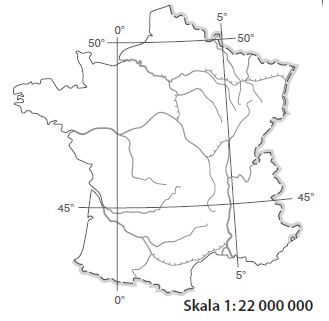 5. Na podstawie tekstu z podręcznika odpowiedz na pytania.a) Dlaczego we Francji przykłada się dużą wagę do usług badawczo-rozwojowych?______________________________________________________________________________________________________________________________________________________________________________________________________________________________________________________________________________________________________________________________________________________________________________________________________________________________________________________________________________________________________________________________________________________________________________________________________________________________________________________b) Czym są technopolie?______________________________________________________________________________________________________________________________________________________________________________________________________________________________________________________________________________________________________________________________________________________________________________________________________________________________________________________________________________________________________________________________________________________________________________________________________________________________________________________Dział przetwórstwaprzemysłowegoPrzykłady producentów(nazwy firm)Produkty przemysłoweProdukcja samochodów 
i innych środków transportuProdukcja samochodów 
i innych środków transportuProdukcja samochodów 
i innych środków transportuProdukcja samochodów 
i innych środków transportuProdukcja wyrobów chemicznych 
i farmaceutycznychProdukcja wyrobów chemicznych 
i farmaceutycznych